BIOPAK 240-R BENCH STATEMENTS OF FACTUse only exact replacement parts in the configuration as specified by the manufacturer. (User/Benchman: Cautions and Limitations, Special or Critical User’s Instructions)The battery is to be changed in fresh air only. (User/Benchman: Cautions and Limitations, Special or Critical User’s Instructions)MSHA approved for use with one of the following 9-Volt batteries only: EvereadyPanasonic Rayovac Duracell(Remote Monitoring System MSHA Electronic Approval Page)Never substitute, modify, add, or omit parts. (User/Benchman: Cautions and Limitations, Special or Critical User’s Instructions)Prior to using the BioPak 240 Revolution it must be determined that the user is medically fit. (User/Benchman: Cautions and Limitations, Special or Critical User’s Instructions)Always handle oxygen cylinders with care to prevent damage. (User/Benchman: Cautions and Limitations, Special or Critical User’s Instructions)Do not open the cylinder valve in the presence of open flame, sparks, or high radiant heat. (User/Benchman: Cautions and Limitations, Special or Critical User’s Instructions)Oxygen will enhance the combustion of other materials so that materials that normally will not burn in air may burn in oxygen-rich atmospheres; and materials that do burn in air will burn more vigorously and at a higher temperature in oxygen-rich atmospheres. (User/Benchman: Cautions and Limitations, Special or Critical User’s Instructions)Oxygen will not cause materials to ignite without the presence of an ignition source. (User/Benchman: Cautions and Limitations, Special or Critical User’s Instructions)The use of an SCBA will add to the workload and stress of the user. (User/Benchman: Cautions and Limitations, Special or Critical User’s Instructions)The BioPak 240 Revolution is suitable for respiratory protection entry into and escape from oxygen deficient atmospheres with a temperature as low as -5 degrees F (-5F) (-20C). (Users/Benchman: Cautions and Limitations or Critical User’s Instructions)The BioPak 240 Revolution is approved when the oxygen cylinder is fully charged with compressed medical or aviation grade oxygen at 3000 psi. (User/Benchman: Cautions and Limitations, Special or Critical User’s Instructions)Allow the oxygen cylinder to cool after filling to determine the correct pressure. (User/Benchman: Cautions and Limitations, Special or Critical User’s Instructions)A foreign gas may cause cylinder corrosion. (User/Benchman: Cautions and Limitations, Special or Critical User’s Instructions)Always check for a current hydrostatic test date. (User/Benchman: Cautions and Limitations, Special or Critical User’s Instructions)DOT requires carbon fiber wrapped aluminum cylinders be tested by an approved facility on a 5-year cycle from the date of manufacture. (User/Benchman: Cautions and Limitations, Special or Critical User’s Instructions)An unapproved facepiece will compromise the protection provided to the user by the SCBA. (User/Benchman: Cautions and Limitations, Special or Critical User’s Instructions)A good facepiece seal is important to achieving full protection and proper SCBA duration. (User/Benchman: Cautions and Limitations, Special or Critical User’s Instructions)Users should conform to MSHA/NIOSH guidelines concerning facial hair andthe use of facemasks. (Users/Benchman: Cautions and Limitations or Critical User’s Instructions)Replace the battery when the low battery alarm has activated, after 200 hours of use or every 6 months whichever comes first. (Benchman: Section 3.4)The connectors of the monitoring device may only be connected to a Biomarine BioPak 240R breathing Apparatus oxygen regulator, manifold block and breathing chamber. (User/Benchman: Cautions and Limitations, Special or Critical User’s Instructions)The fiber optic cable may only be connected to the BioPak 240R remote gauge assembly. (User/Benchman: Cautions and Limitations, Special or Critical User’s Instructions)Turn-Around maintenance procedures should be performed as soon as possible after each use. (Benchman: Section 1.3)It is acceptable to leave the oxygen cylinder in place until after washing and disinfecting has been completed. (Benchman Section 1.2)Immediately after completion of BioPak use, remove the used CO2 scrubber canisters. (Benchman: Section 1.2)DO NOT submerge the Alarm Module during turn-around maintenance. (Benchman: Section 1.3)Do not allow any fluids to contact the input port of the pressure regulator. (Benchman: Section 1.3)Use only cleaners and disinfectants that are approved by Biomarine. (Benchman: Section 1.3)If Cleaning is not immediately possible after each use, at a minimum remove and discard the CO2 scrubber and moisture pad. (Benchman: Section 1.3)Remove the oxygen cylinder making sure the seal washer or outlet tube O-ring remains in place and install the regulator cover. (Benchman: Section 1.2)Thoroughly rinse all components in clean water to remove all disinfectant solution. (Benchman: Section 1.3)Chronic Obstructive Pulmonary Disease could limit or prevent the use of the BioPak 240 Revolution. (User/Benchman: Cautions and Limitations, Special or Critical User’s Instructions)Place freeze forms onto a level surface in a freezer for a minimum of 8-hour period at a temperature of 10 degrees F or less. (Benchman: Section 1.4)If the optional magnetic wiper is utilized soak both chamois surfaces of the wiper pieces with water. (User: Section 3.2)The manual(s) are the minimum recommended procedures for maintaining the BioPak 240R. (User/Benchman: Cautions and Limitations, Special or Critical User’s Instructions)Failure to follow the minimum procedures presented in the manual(s) may violate government or agency approvals as well as void the manufacturer’s warranty. (User/Benchman: Cautions and Limitations, Special or Critical User’s Instructions)To prevent mold growth, remove the moisture control foam pads after each use. (Benchman: Section 1.3)Do not pre-pack any BioPak that will be stored at temperatures at or below 32 degrees F. (Benchman: Section 1.12)Pre-packed carbon dioxide scrubbers may only be stored in the apparatus for a maximum period of 1-year. (Benchman: Section 1.12)Record the Carbon Dioxide scrubber serial number and use by date on to the maintenance tag or affix the scrubber label to back of tag. (USER Section 3.5)Moisture control sponges must be installed dry when pre-packing the BioPak. (Benchman: Section 1.12)Apparatus that are pre-packed with the carbon dioxide scrubber shall be stored within the specific storage temperature and humidity levels and must be sealed air-tight in the apparatus. (Benchman: Section 1.12)Failure to install the moisture pad will result in scrubber flooding and cause elevated carbon dioxide levels in the inhalation gas. (Benchman: Section 1.12)Users are not permitted to mix versions of the Orbsorb within a BioPak. (Benchman: Section 1.12)Install two carbon dioxide scrubber canisters into the breathing chamber making sure that they are properly aligned and fully seated. (Benchman: Section 1.12)The alarm system battery shall be replaced after 200-hours of use, every 6-months or after the alarm system low battery alarm flashes with corresponding horn sounding. (Benchman: Section 3.4)The oxygen cylinder must be fully charged to above 1500 psi to perform a high-pressure leak test. (Benchman: Section 2.6)Use caution when installing the flow restrictor to ensure that the O-ring does not roll out of its gland. (Benchman: Section 3.5)The Cylinder should be inspected regularly for signs of damage to the outer wrapping. (Benchman: Section 3.3)The Turn-Around Maintenance Tag should be attached to the apparatus in a prominent location to show completion of all maintenance steps. (Benchman: Section 1.1)In addition to normal Turn-Around Maintenance, the SCBA shall be visually inspected, and pressure tested on a monthly basis if the apparatus is being used at least once a month or is placed in long term storage. (Benchman: Section 2)BioPaks that have been placed in long term storage should have the Long-Term Maintenance Procedure conducted every-6 months. (Benchman: Section 2)The LED indication will cease when the pressure gauge reads less than 25 psi. (Benchman: Section 1.10)Never pry an O-ring from its glands with a screwdriver. Remove O-rings by hand or with the pick tool provided in the service kit. (Benchman: Section 3.2)Cristo-Lube and Dow-111 are the only lubricants approved for use in the apparatus. (Benchman: Section 3.2)Never lubricate the outlet tube O-ring or the seal that sits between the oxygen cylinder and the pressure regulator. (Benchman: Section 3.3)Cylinders that have been hydro-static tested shall be cleaned for high-pressure oxygen service per national standards. (Benchman: Section 3.3)Cylinders are to be retired from service 15-years after the date of manufacture. (Benchman: Section 3.3)The Alarm module will require replacement if any damage to the housing is discovered. (Benchman: Section 3.4)If the flow does not meet the requirements of the table in the Bench Manual the flow restrictor will need replacement. (Benchman: Section 1.8)A good facemask seal is important to achieving full protection and duration. (User/Benchman: Cautions and Limitations, Special or Critical User’s Instructions)Personnel who intend to use protective breathing equipment in a dangerous atmosphere must have the proper training, temperament, and experience. (User/Benchman: Cautions and Limitations, Special or Critical User’s Instructions)A clean-shaven user will significantly increase the chances of achieving an adequate face seal. (User/Benchman: Cautions and Limitations, Special or Critical User’s Instructions)The ongoing effectiveness and reliability of any protective breathing equipment is dependent upon the user’s standard of care in maintaining the equipment. (User/Benchman: Cautions and Limitations, Special or Critical User’s Instructions)The BioPak has been tested for intrinsic safety in methane-air mixtures only. (User/Benchman: Cautions and Limitations, Special or Critical User’s Instructions)The battery is to be changed in fresh air only. Do not change in hazardous areas. (User/Benchman: Cautions and Limitations, Special or Critical User’s Instructions)The BioPak is a Self-Contained Closed Circuit Pressure Demand type certified as Entry and Escape with a 4-hour duration. (Benchman: Section 6)The constant Add is 1.8 liters average. (Benchman: Section 6)The Demand Add flow is a minimum 80 liters per minute. (Benchman: Section 6)The oxygen cylinder has a volume of 440 liters at 3000 psi. (Benchman: Section 6)The BioPak breathing chamber has a Tidal Volume greater than 6 liters. (Benchman: Section 6)For extreme temperature ranges, the BioPak should be configured with ice coolers. When ambient temperatures are greater than 140 degrees F the recommended duration is no more than 15 minutes and is limited by human endurance. (Benchman: Section 6)The emergency Add has a minimum flow rate of 80 liters per minute. (Benchman: Section 6)The BioPak operational conditions as it relates to relative humidity is 0 to 100%. (Benchman: Section 6)BioPak weight fully charged is 34 pounds. (Benchman: Section 6)Do not re-use CO2 scrubber chemical. (User/Benchman: Cautions and Limitations, Special or Critical User’s Instructions)The flow test results at 0-5280 feet at a cylinder pressure of 1500-2000 shall be 1.8-2.4 liters per minute. (Benchman: Section 1.8)During an alarm test the LED indication should turn to a flashing red with a horn sounding when the pressure gauge reads between 650-1000 psi. (Benchman: Section 1.10)Do not allow oil, grease, or other foreign materials to come in contact with cylinder, cylinder valve or cylinder pressure regulator to prevent possible ignition. (User/Benchman: Cautions and Limitations, Special or Critical User’s Instructions)The end of service life or low Oxygen alarm is a flashing red light and horn sounding. (User: Section 2.7)The flashing blue light indicates an Ice Reminder. (User: Section 2.7)The pressure gauge is protected against sudden loss of oxygen in the event of a gauge line severing by a manual disconnect located at the gauge pass through point of the housing. (User: Section 2.7)A Pacemaker or other Cardiac Condition could limit or prevent the use of the BioPak 240 Revolution. (User/Benchman: Cautions and Limitations, Special or Critical User’s Instructions)Breathing difficulties could limit or prevent the use of the BioPak 240 Revolution. (User/Benchman: Cautions and Limitations, Special or Critical User’s Instructions)Claustrophobia or anxiety when wearing a SCBA could limit or prevent the use of the BioPak 240 Revolution. (User/Benchman: Cautions and Limitations, Special or Critical User’s Instructions)The instructions provided by the USER and BENCHMAN manuals cannot replace accredited training provided by qualified instructors in the proper and safe use of Biomarine breathing apparatus. (User: Section 1.3)X-Ray evidence of Pneumonia could limit or prevent the use of the BioPak 240 Revolution. (User/Benchman: Cautions and Limitations, Special or Critical User’s Instruction)Epilepsy-Grand Mal or Petit Mal could limit or prevent the use of the BioPak 240 Revolution. (User/Benchman: Cautions and Limitations, Special or Critical User’s Instructions)Use the ¼ inch hex driver from the service Kit to remove the flow restrictor. (Benchman Section 3.5)NOTE: The References listed above for the Statements of Facts can be downloaded for free from Biomarine’s web site.BioPak 240 Revolution Complete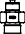 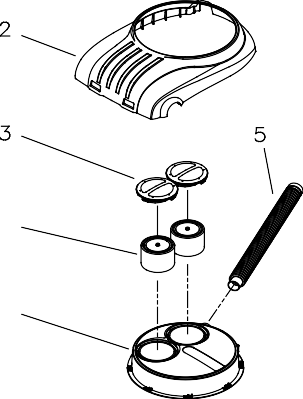 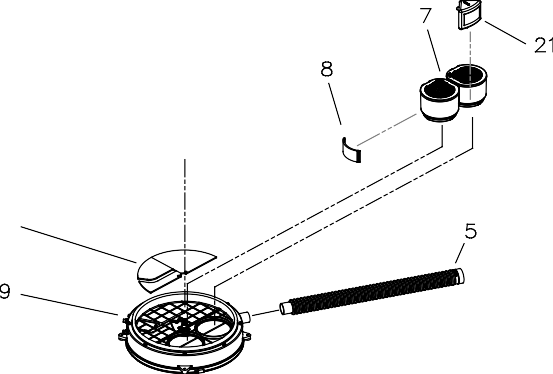 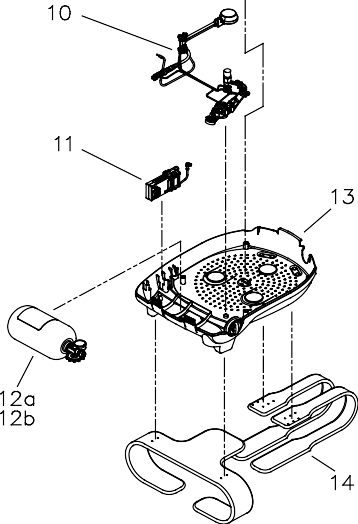 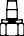 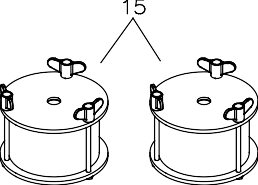 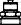 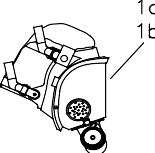 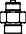 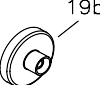 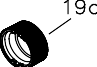 Lower Housing Assembly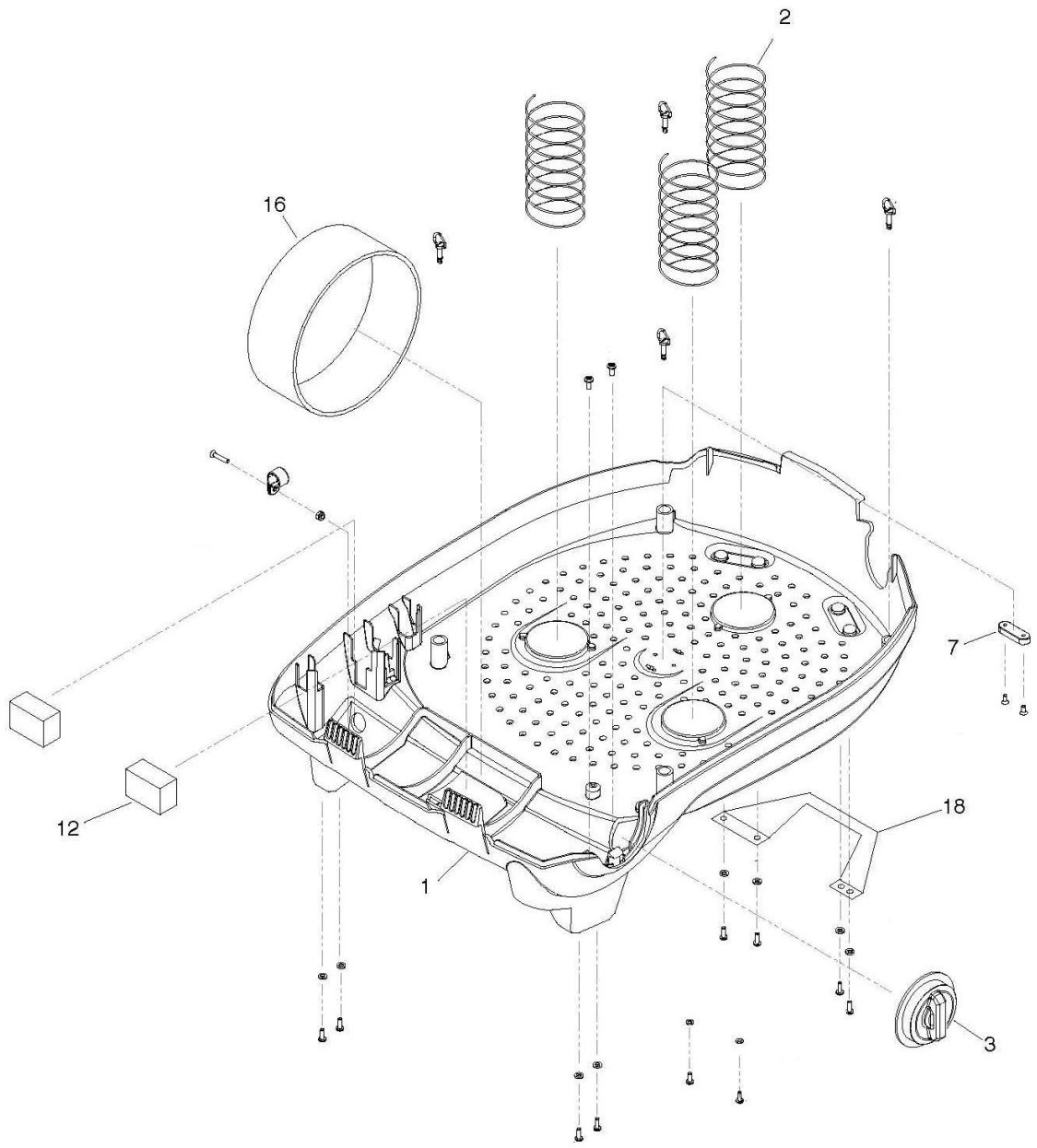 Pneumatic Assembly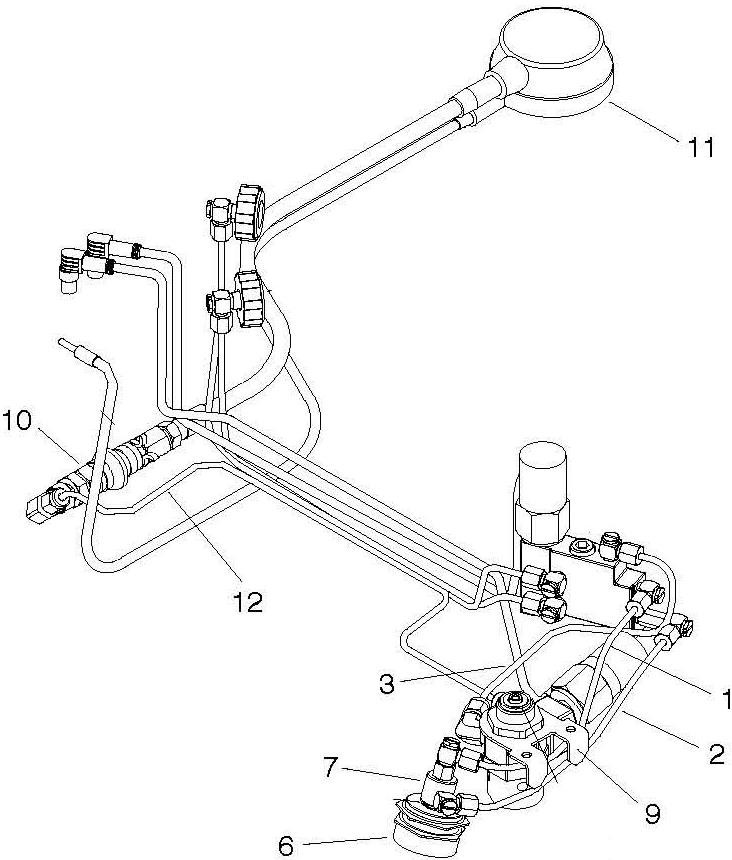 Manifold Assembly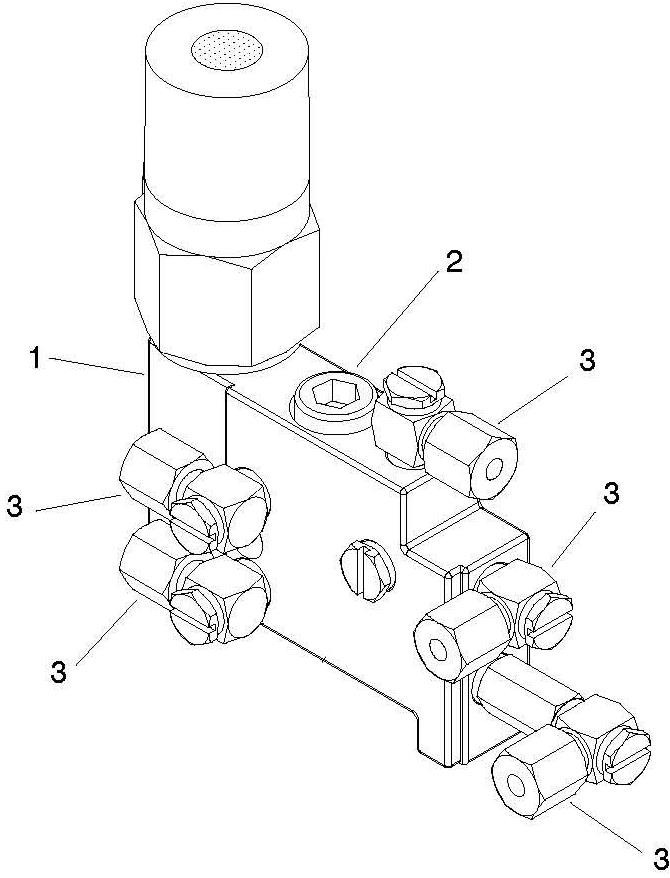 Center Section Assembly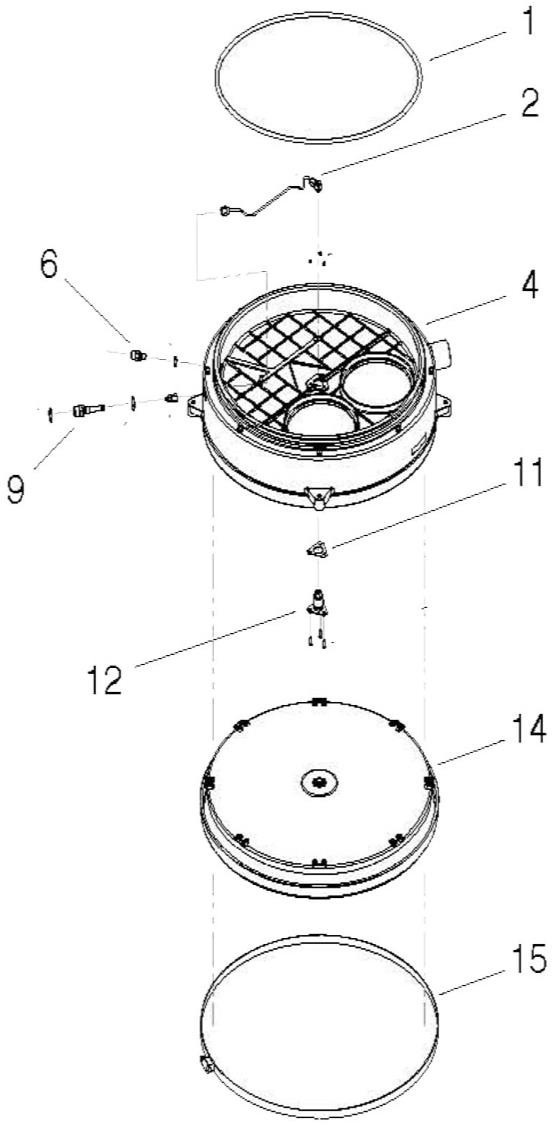 Center Section Lid Assembly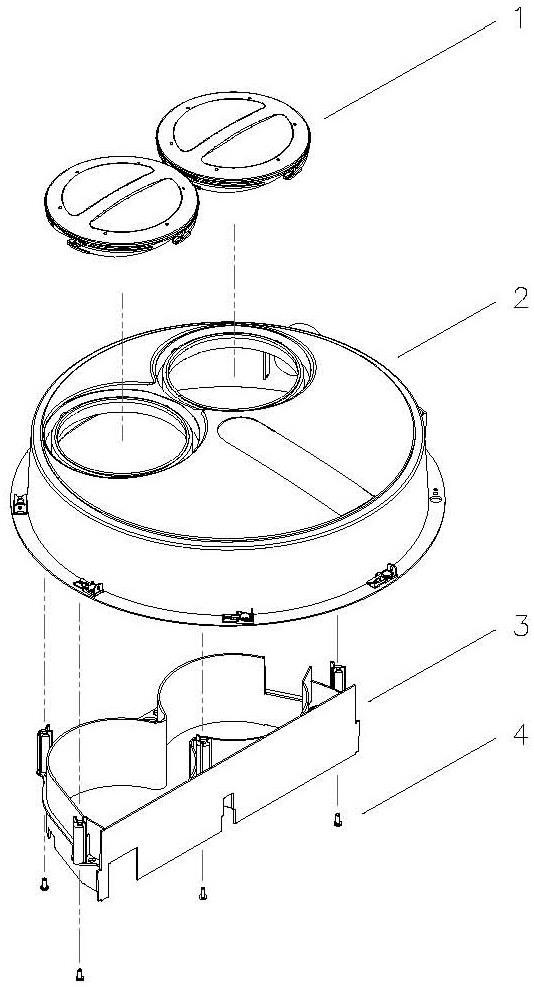 Diaphragm Assembly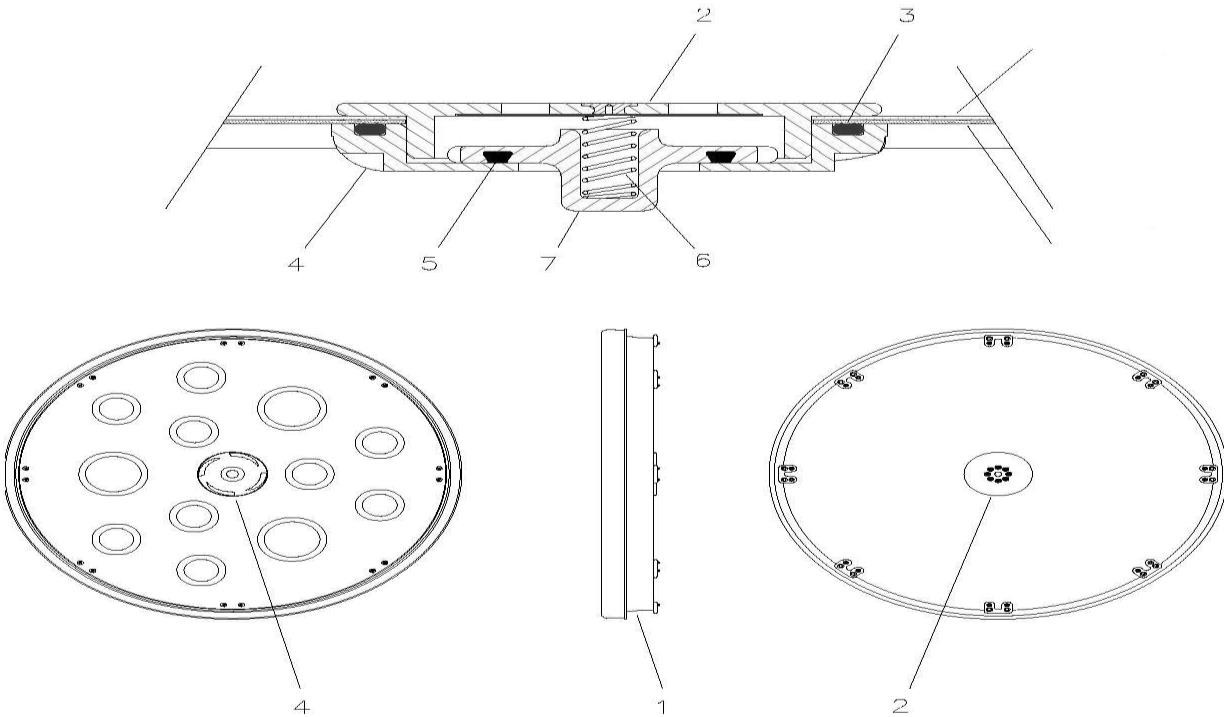 Breathing Hose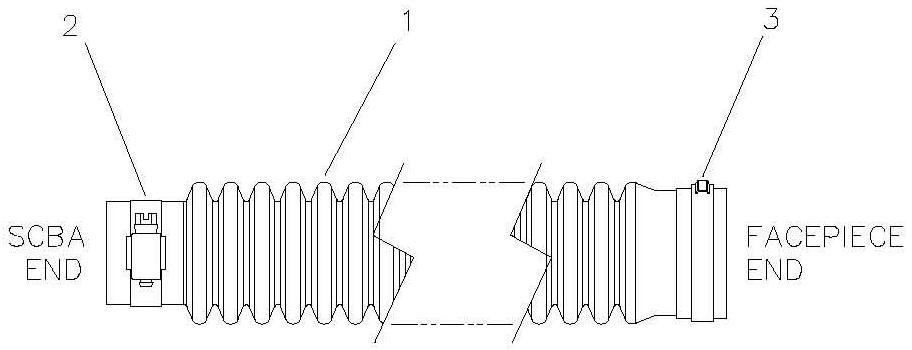 Ice Canister Freeze Form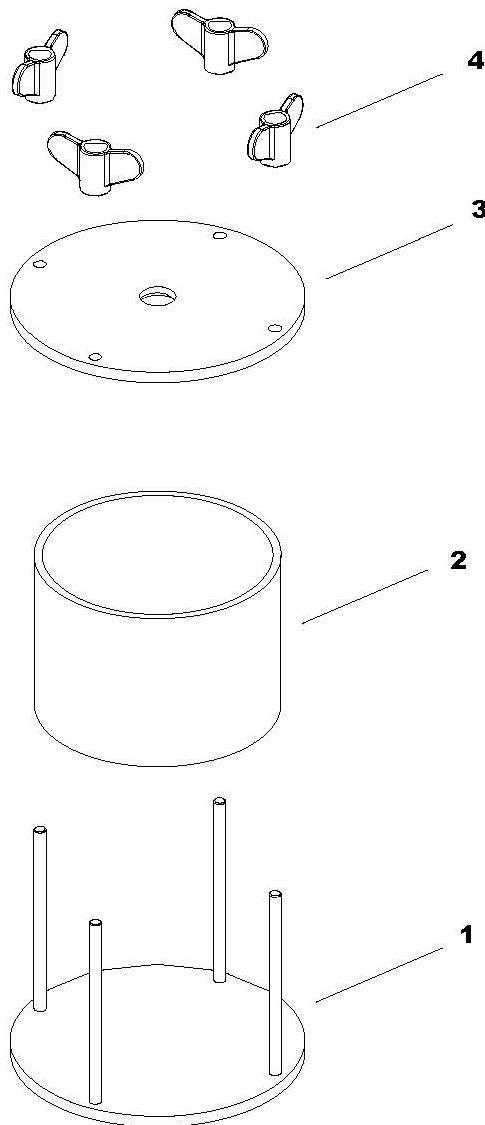 Oxygen Cylinder Assembly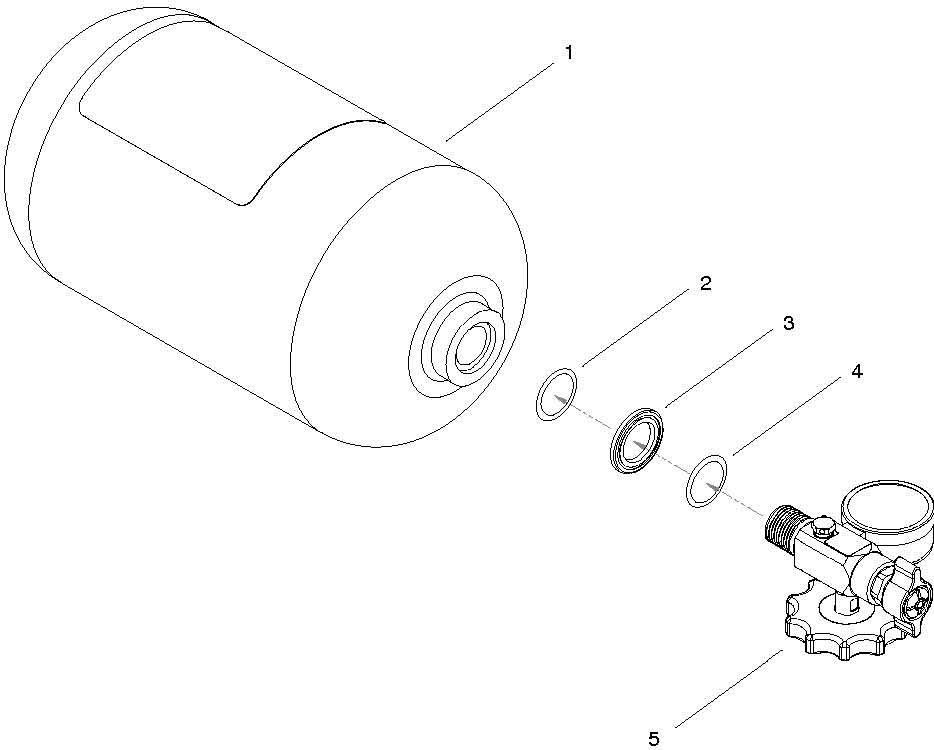 RMS Monitoring System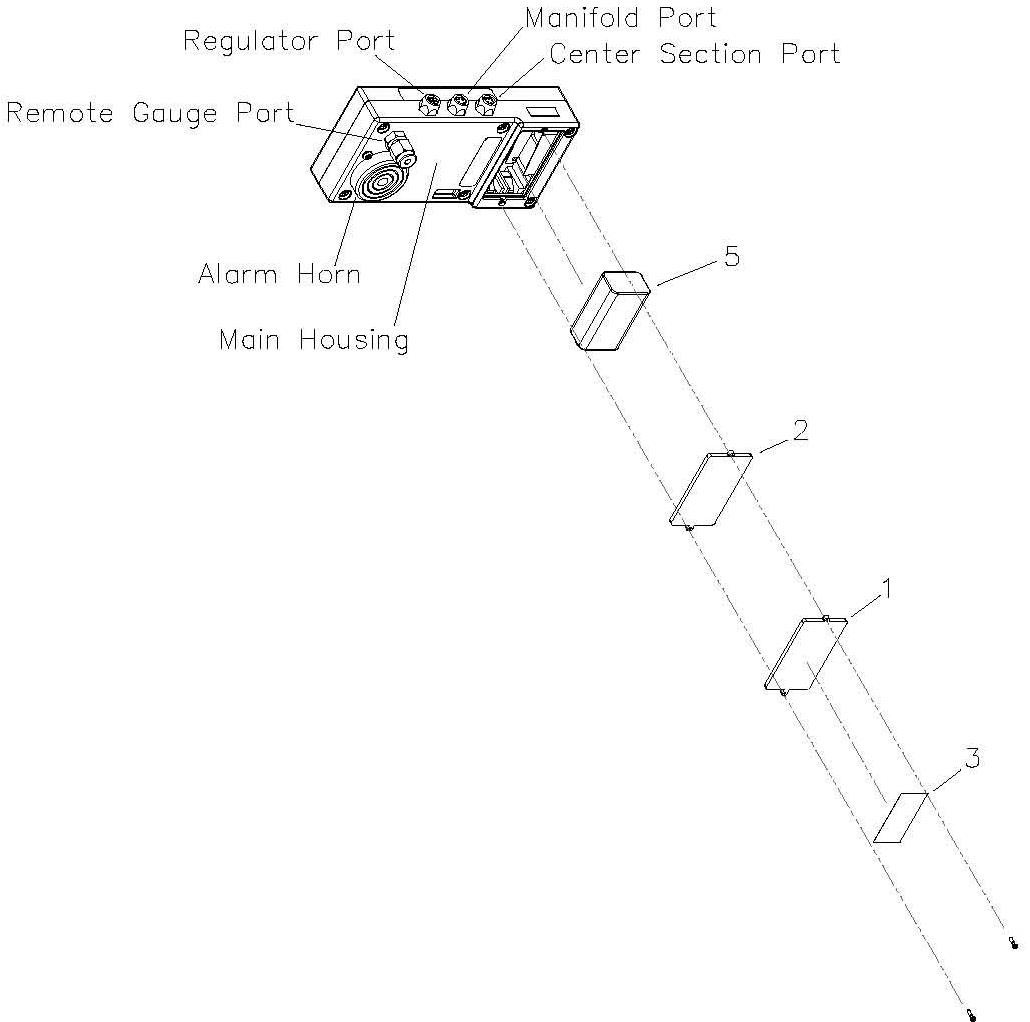 Biomarine Pro PP Mask (Revised Drawing)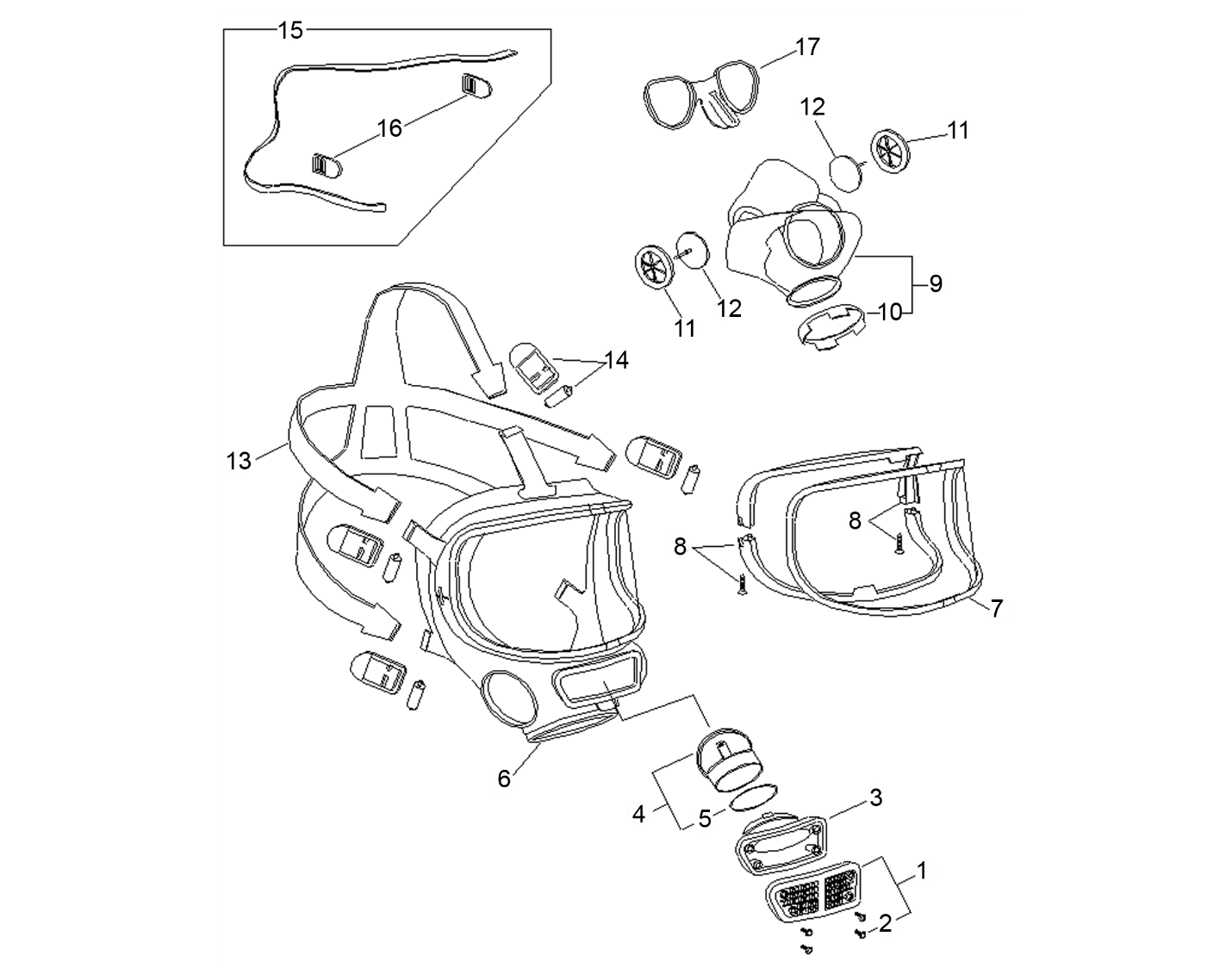 Tool Kit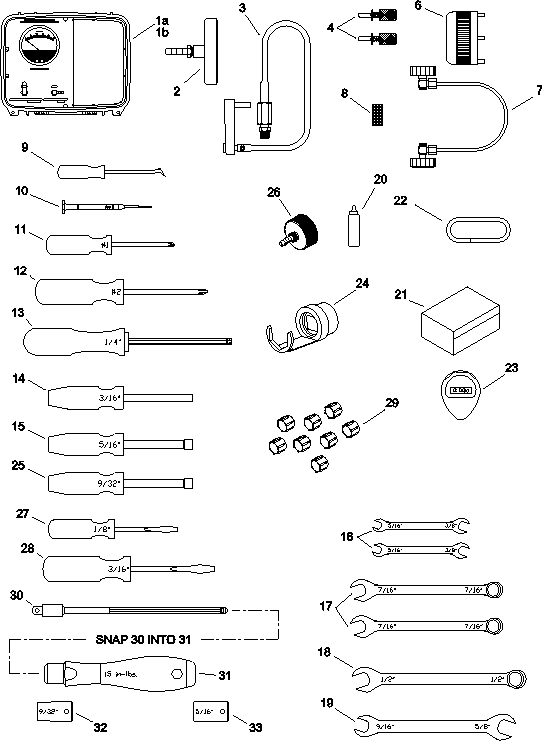 1Cons.No.2Designation1Con2s. No.	Designation2Upper Housing AssemblyUpper Housing Assembly14Harness Assembly3Coolant LidCoolant Lid15Ice Canister Freeze Form4Ice CanisterIce Canister19Facemask Storage Plug5Breathing HoseBreathing Hose21PCM Heat Exchanger12O2 CylinderO2 Cylinder22Moisture Absorbent Pad Set13Lower Housing AssemblyLower Housing Assembly1	2Cons. No.	Designation1	2Cons. No.	DesignationLower Housing ShellDiaphragm SpringsExternal Oxygen Knob7	Vent Spacer12	Latch Foam Pad16	Oxygen Cylinder Hold-Down Strap18	Carrying Handle1	2Cons. No.	Designation1	2Cons. No.	DesignationBypass Feed TubeBypass Return TubeOxygen Feed TubeBypass Valve Push ButtonBypass ValveOxygen Regulator AssemblyRemote Gauge Shut Off AssemblyRemote Gauge AssemblyRemote Gauge Feed Tube Assembly1	2Cons. No.	Designation1	2Cons. No.	DesignationManifold Block w/Pressure SwitchConstant Add Flow Restrictor Assembly3	Swivel Elbow Fitting1	2Cons. No.	Designation1	2Cons. No.	DesignationLid O-RingDemand Feed Tube4	Center Section Body Assembly6	Constant Add Fitting9	Demand Add FittingDemand Valve GasketDemand Valve AssemblyFlexible DiaphragmDiaphragm Clamp1Cons. No.2Designation1Cons. No.2Designation1Coolant Lid3Flow Baffle2Center Section Lid4Self-Tapping Screws1Cons. No.2Designation1Cons. No.2Designation1Flexible Diaphragm5Vent Seat O-Ring2Vent Cap6Vent Valve Spring34Vent Body O-Ring Vent Body7Vent Valve Seat1Cons. No.2Designation1Cons. No.2Designation1Breathing Hose3Stepless Ear Clamp2Worm Gear Hose Clamp1Cons. No.2Designation1Cons. No.2Designation1Base Assembly3Top Plate2Freeze Tube4Wing Nut1Cons.No.2Designation1Cons. No.2Designation1Green CylinderGreen Cylinder4Interior O-Ring2Exterior O-RingExterior O-Ring5Valve Assembly3Valve CollarValve Collar1Cons. No.2Designation1Con2s. No.	Designation1Battery Door3Battery Door Warning Label2Battery Door Gasket59Vdc Battery1	2Cons. No. Designation1	2Cons. No. DesignationFront Cover & ScrewsFront Cover ScrewSpeech Channel BodySpeech DiaphragmSpeech Diaphragm O-RingOuter Mask AssemblyVisorVisor Frame & ScrewsInner Mask & RingInner Mask Retaining RingValve FrameValve FlapWeb Head-HarnessBuckle & RollerNeck Strap AssemblyNeck Strap Mounting ClipSpectacle Frame1	2Cons. No.	Designation1	2Cons. No.	Designation1	Case Assembly26	Leak Check Adapter FittingFlow Test FixtureTest Key6	Vent Valve Wrench7	Center Section Pneumatic Plug9	Combination Pick Tool13	1/4 - Inch Hex Driver20	Leak Detection Fluid22	3/8 – Inch OD Rubber Tubing